СОБРАНИЕ ПРЕДСТАВИТЕЛЕЙ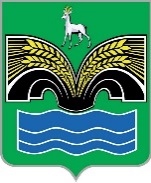 СЕЛЬСКОГО ПОСЕЛЕНИЯ ХИЛКОВОМУНИЦИПАЛЬНОГО РАЙОНА КРАСНОЯРСКИЙСАМАРСКОЙ ОБЛАСТИЧЕТВЕРТОГО СОЗЫВАРЕШЕНИЕот ______ 2024 года № __О внесении изменений в решение Собрания представителей сельского поселения Хилково муниципального района Красноярский Самарской области от 21.12.2023 №46 «О бюджете сельского поселения Хилково муниципального района Красноярский Самарской области на 2024 год и на плановый период 2025 и 2026 годов»Рассмотрев внесенный Администрацией сельского поселения Хилково муниципального района Красноярский Самарской области проект решения Собрания представителей сельского поселения Хилково муниципального района Красноярский Самарской области «О бюджете сельского поселения Хилково муниципального района Красноярский Самарской области на 2024 год и на плановый период 2025 и 2026 годов», Собрание представителей сельского поселения Хилково муниципального района Красноярский Самарской области РЕШИЛО:1. Внести в решение Собрания представителей сельского поселения Хилково муниципального района Красноярский Самарской области от 21.12.2023 № 46«О бюджете сельского поселения Хилково муниципального района Красноярский Самарской области на 2024 год и на плановый период 2025 и 2026 годов» (с изменениями и дополнениями от 25.01.2024 №1, от 14.03.2024 №5).1. Пункт 1 изложить в следующей редакции:  Утвердить основные характеристики бюджета сельского поселения Хилково муниципального района Красноярский Самарской области (далее местный бюджет) на 2024 год:общий объем доходов – 14 593 тыс. рублей;общий объем расходов – 15 064 тыс. рублей;дефицит – 471 тыс. рублей.2. Приложение № 1 изложить в редакции согласно приложению № 1 к настоящему решению;3. Приложение № 3 изложить в редакции согласно приложению № 2 к настоящему решению;4. Приложение № 5 изложить в редакции согласно приложению № 3 к настоящему решению;5. Приложение № 7 изложить в редакции согласно приложению № 4 к настоящему решению;6. Опубликовать настоящее решение в газете «Красноярский вестник».7. Настоящее решение вступает в силу со дня его официального опубликования.ПРИЛОЖЕНИЕ 1к проекту решения Собрания представителейсельского поселения Хилково муниципального района Красноярский Самарской областиот _____ 2024 года № __ПРИЛОЖЕНИЕ 1к решению Собрания представителейсельского поселения Хилково муниципального района Красноярский Самарской областиот 21 декабря 2023 года № 46Объем поступления доходов поселения по основным источникам на 2024 годПРИЛОЖЕНИЕ 2к проекту решения Собрания представителейсельского поселения Хилково муниципального района Красноярский Самарской областиот ______ 2024 года № __ПРИЛОЖЕНИЕ 3к решению Собрания представителейсельского поселения Хилково муниципального района Красноярский Самарской областиот 21 декабря 2023 года № 46Ведомственная структура расходов бюджета поселения на 2024 годПРИЛОЖЕНИЕ 3к проекту решения Собрания представителейсельского поселения Хилково муниципального района Красноярский Самарской областиот _____ 2024 года № _ПРИЛОЖЕНИЕ 5к решению Собрания представителейсельского поселения Хилково муниципального района Красноярский Самарской областиот 21 декабря 2023 года № 46Распределение бюджетных ассигнований по разделам, подразделам, целевым статьям (муниципальным программам и непрограммным направлениям деятельности), группам и подгруппам видов расходов классификации расходов бюджета поселения на 2024 годПРИЛОЖЕНИЕ 4к проекту решения Собрания представителейсельского поселения Хилково муниципального района Красноярский Самарской областиот ______ 2024 года № __ПРИЛОЖЕНИЕ 7к решению Собрания представителейсельского поселения Хилково муниципального района Красноярский Самарской областиот 21 декабря 2023 года № 46Источники внутреннего финансирования дефицита местного бюджета на 2024 годПредседатель Собрания представителей сельского поселения Хилково муниципального района Красноярский Самарской области _______________ В.Г. БалабановаГлава сельского поселения Хилковомуниципального районаКрасноярский Самарской области_______________ О.Ю. ДолговКод бюджетной классификацииНаименование доходаСумма,(тыс. рублей)000 1 00 00000 00 0000 000Налоговые и неналоговые доходы5 642000 1 01 00000 00 0000 000Налоги на прибыль, доходы670000 1 01 02000 01 0000 110Налог на доходы физических лиц670000 1 03 00000 00 0000 000Налоги на товары (работы, услуги), реализуемые на территории Российской Федерации2 901000 1 03 02231 01 0000 110Доходы от уплаты акцизов на дизельное топливо, подлежащие распределению между бюджетами субъектов Российской Федерации и местными бюджетами с учетом установленных дифференцированных нормативов отчислений в местные бюджеты (по нормативам, установленным федеральным законом о федеральном бюджете в целях формирования дорожных фондов субъектов Российской Федерации)1 513000 1 03 02241 01 0000 110Доходы от уплаты акцизов на моторные масла для дизельных и (или) карбюраторных (инжекторных) двигателей, подлежащие распределению между бюджетами субъектов Российской Федерации и местными бюджетами с учетом установленных дифференцированных нормативов отчислений в местные бюджеты (по нормативам, установленным федеральным законом о федеральном бюджете в целях формирования дорожных фондов субъектов Российской Федерации)7000 1 03 02251 01 0000 110Доходы от уплаты акцизов на автомобильный бензин, подлежащие распределению между бюджетами субъектов Российской Федерации и местными бюджетами с учетом установленных дифференцированных нормативов отчислений в местные бюджеты (по нормативам, установленным федеральным законом о федеральном бюджете в целях формирования дорожных фондов субъектов Российской Федерации)1 569000 1 03 02261 01 0000 110Доходы от уплаты акцизов на прямогонный бензин, подлежащие распределению между бюджетами субъектов Российской Федерации и местными бюджетами с учетом установленных дифференцированных нормативов отчислений в местные бюджеты (по нормативам, установленным федеральным законом о федеральном бюджете в целях формирования дорожных фондов субъектов Российской Федерации)-188000 1 05 00000 00 0000 000Налоги на совокупный доход8000 1 05 03010 01 0000 110Единый сельскохозяйственный налог 8000 1 06 00000 00 0000 000Налоги на имущество1 430000 1 06 01000 00 0000 110Налог на имущество физических лиц950000 1 06 06000 00 0000 110Земельный налог480000 111 00000 00 0000 000Доходы от использования имущества, находящегося государственной и муниципальной собственности23000 111 05075 10 0000 120Доходы от сдачи в аренду имущества, составляющего казну сельских поселений (за исключением земельных участков)23000 116 00000 00 0000 000Штрафы, санкции, возмещение ущерба610000 116 10032 10 0000 140Прочее возмещение ущерба, причиненного муниципальному имуществу сельского поселения (за исключением имущества, закрепленного за муниципальными бюджетными (автономными) учреждениями, унитарными предприятиями)610000 2 00 00000 00 0000 000Безвозмездные поступления8 951000 2 02 00000 00 0000 000Безвозмездные поступления от других бюджетов бюджетной системы Российской Федерации8 951000 2 02 10000 00 0000 150Дотации бюджетам бюджетной системы Российской Федерации5 609000 2 02 16001 10 0000 150Дотации бюджетам сельских поселений на выравнивание бюджетной обеспеченности из бюджетов муниципальных районов5 609000 202 20000 00 0000 000Субсидии бюджетам бюджетной системы Российской Федерации (межбюджетные субсидии)50000 202 29900 10 0000 150Субсидии бюджетам сельских поселений из местных бюджетов50000 202 30000 00 0000 150Субвенции бюджетам бюджетной системы Российской Федерации344000 202 35118 10 0000 150Субвенции бюджетам сельских поселений на осуществление первичного воинского учета органами местного самоуправления поселений, муниципальных и городских округов344000 2 02 40000 00 0000 150Иные межбюджетные трансферты2 948000 2 02 49999 10 0000 150Прочие межбюджетные трансферты, передаваемые бюджетам сельских поселений2 948Всего доходов:14 593КодНаименование главного распорядителя средств бюджета поселенияРазделПодразделЦелевая статья расходовВид расходовСумма(тыс. рублей)Сумма(тыс. рублей)КодНаименование главного распорядителя средств бюджета поселенияРазделПодразделЦелевая статья расходовВид расходовВсегоВ т.ч. за счет безвозмездных поступлений368Администрация сельского поселения Хилково муниципального района Красноярский Самарской области368Общегосударственные вопросы01006 154368Функционирование высшего должностного лица субъекта Российской Федерации и муниципального образования01021 330368Непрограммные направления расходов бюджета поселения 010298000000001 330368Расходы на выплаты персоналу государственных (муниципальных) органов010298000000001201 330368Функционирование Правительства Российской Федерации, высших исполнительных органов субъектов Российской Федерации, местных администраций01043 714368Непрограммные направления расходов бюджета поселения 010498000000003 714368Расходы на выплаты персоналу государственных (муниципальных) органов010498000000001203 518368Иные межбюджетные трансферты01049800000000540166368Уплата налогов, сборов и иных платежей0104980000000085030368Обеспечение деятельности финансовых, налоговых и таможенных органов и органов финансового (финансово-бюджетного) надзора010696368Непрограммные направления расходов бюджета поселения 0106980000000096368Иные межбюджетные трансферты0106980000000054096368Другие общегосударственные вопросы01131 014368Непрограммные направления расходов бюджета поселения 011398000000001 014368Иные закупки товаров, работ и услуг для обеспечения государственных (муниципальных) нужд01139800000000240924368Иные межбюджетные трансферты0113980000000054090368Национальная оборона0200344344368Мобилизационная и вневойсковая подготовка0203344344368Непрограммные направления расходов бюджета 02039800000000344344368Расходы на выплаты персоналу государственных (муниципальных) органов02039800000000120344344368Национальная безопасность и правоохранительная деятельность0300800368Защита населения и территории от чрезвычайных ситуаций природного и техногенного характера, пожарная безопасность0310800368Непрограммные направления расходов бюджета поселения03109800000000800368Субсидии некоммерческим организациям(за исключением государственных (муниципальных) учреждений, государственных корпораций (компаний), публично-правовых компаний)03109800000000630800368Национальная экономика04003 326368Дорожное хозяйство (дорожные фонды)04093 321368Муниципальная Программа «Модернизация и развитие автомобильных дорог общего пользования местного значения в сельском поселении Хилково муниципального района Красноярский Самарской области на 2024-2026 годы»040901000000003 321368Иные закупки товаров, работ и услуг для обеспечения государственных (муниципальных) нужд040901000000002403 321368Другие вопросы в области национальной экономики04125368Муниципальная программа «Развитие малого и среднего предпринимательства на территории сельского поселения Хилково муниципального района Красноярский Самарской области на 2024-2026 годы»041202000000005368Иные закупки товаров, работ и услуг для обеспечения государственных (муниципальных) нужд041202000000002405368Жилищно-коммунальное хозяйство05001 98350368 Жилищное хозяйство0501120368Непрограммные направления расходов бюджета поселения05019800000000120368Уплата налогов, сборов и иных платежей05019800000000850120368Благоустройство05031 86350368Непрограммные направления расходов бюджета поселения 050398000000001 86350368Иные закупки товаров, работ и услуг для обеспечения государственных (муниципальных) нужд050398000000002401 86350368Образование070045368Молодежная политика 070745368Непрограммные направления расходов бюджета поселения 0707980000000045368Иные закупки товаров, работ и услуг для обеспечения государственных (муниципальных) нужд0707980000000024045368Культура, кинематография 08002 083368Культура08012 083368Непрограммные направления расходов бюджета поселения 080198000000002 083368Иные межбюджетные трансферты080198000000005402 083368Социальная политика1000301368Охрана семьи и детства1004301368Непрограммные направления расходов бюджета поселения 10049800000000301368Иные закупки товаров, работ и услуг для обеспечения государственных (муниципальных) нужд10049800000000240301368Физическая культура и спорт11002368Массовый спорт11022368Непрограммные направления расходов бюджета поселения 110298000000002368Иные закупки товаров, работ и услуг для обеспечения государственных (муниципальных) нужд110298000000002402368Средства массовой информации120026368Периодическая печать и издательства120226368Непрограммные направления расходов бюджета поселения 1202980000000026368Иные межбюджетные трансферты1202980000000054026Итого:15 064394Наименование раздела, подраздела, целевой статьи, вида расходов классификации расходов местного бюджетаРазделПодразделЦелевая статья расходовВид расходовСумма(тыс. рублей)Сумма(тыс. рублей)Наименование раздела, подраздела, целевой статьи, вида расходов классификации расходов местного бюджетаРазделПодразделЦелевая статья расходовВид расходовВсегоВ т.ч. за счет безвозмездных поступленийОбщегосударственные вопросы01006 154Функционирование высшего должностного лица субъекта Российской Федерации и муниципального образования01021 330Непрограммные направления расходов бюджета поселения 010298000000001 330Расходы на выплаты персоналу государственных (муниципальных) органов010298000000001201 330Функционирование Правительства Российской Федерации, высших исполнительных органов субъектов Российской Федерации, местных администраций01043 714Непрограммные направления расходов бюджета поселения 010498000000003 714Расходы на выплаты персоналу государственных (муниципальных) органов010498000000001203 518Иные межбюджетные трансферты01049800000000540166Уплата налогов, сборов и иных платежей0104980000000085030Обеспечение деятельности финансовых, налоговых и таможенных органов и органов финансового (финансово-бюджетного) надзора010696Непрограммные направления расходов бюджета поселения 0106980000000096Иные межбюджетные трансферты0106980000000054096Другие общегосударственные вопросы01131 014Непрограммные направления расходов бюджета поселения 011398000000001 014Иные закупки товаров, работ и услуг для обеспечения государственных (муниципальных) нужд01139800000000240924Иные межбюджетные трансферты0113980000000054090Национальная оборона0200344344Мобилизационная и вневойсковая подготовка0203344344Непрограммные направления расходов бюджета 02039800000000344344Расходы на выплаты персоналу государственных (муниципальных) органов02039800000000120344344Национальная безопасность и правоохранительная деятельность0300800Защита населения и территории от чрезвычайных ситуаций природного и техногенного характера, пожарная безопасность0300800Непрограммные направления расходов бюджета поселения03109800000000800Субсидии некоммерческим организациям(за исключением государственных (муниципальных) учреждений, государственных корпораций (компаний), публично-правовых компаний)03109800000000630800Национальная экономика04003 326Дорожное хозяйство (дорожные фонды)04093 321Муниципальная Программа «Модернизация и развитие автомобильных дорог общего пользования местного значения в сельском поселении Хилково муниципального района Красноярский Самарской области на 2024-2026 годы»040901000000003 321Иные закупки товаров, работ и услуг для обеспечения государственных (муниципальных) нужд040901000000002403 321Другие вопросы в области национальной экономики04125Муниципальная программа «Развитие малого и среднего предпринимательства на территории сельского поселения Хилково муниципального района Красноярский Самарской области на 2024-2026 годы»041202000000005Иные закупки товаров, работ и услуг для обеспечения государственных (муниципальных) нужд041202000000002405Жилищно-коммунальное хозяйство05001 98350Жилищное хозяйство0501120Непрограммные направления расходов бюджета поселения 05019800000000120Уплата налогов, сборов и иных платежей05019800000000850120Благоустройство05031 86350Непрограммные направления расходов бюджета поселения 050398000000001 86350Иные закупки товаров, работ и услуг для обеспечения государственных (муниципальных) нужд050398000000002401 86350Образование070045Молодежная политика 070745Непрограммные направления расходов бюджета поселения 0707980000000045Иные закупки товаров, работ и услуг для обеспечения государственных (муниципальных) нужд0707980000000024045Культура, кинематография 08002 083Культура08012 083Непрограммные направления расходов бюджета поселения 080198000000002 083Иные межбюджетные трансферты080198000000005402 083Социальная политика1000301Охрана семьи и детства1004301Непрограммные направления расходов бюджета поселения10049800000000301Иные закупки товаров, работ и услуг для обеспечения государственных (муниципальных) нужд10049800000000240301Физическая культура и спорт11002Массовый спорт11022Непрограммные направления расходов бюджета поселения 110298000000002Иные закупки товаров, работ и услуг для обеспечения государственных (муниципальных) нужд110298000000002402Средства массовой информации120026Периодическая печать и издательства120226Непрограммные направления расходов бюджета поселения 1202980000000026Иные межбюджетные трансферты1202980000000054026Итого:15 064394Код администратораКод источника финансированияНаименование кода группы, подгруппы, статьи, вида источника финансирования дефицита бюджета, кода классификации операций сектора муниципального управления, относящихся к источникам финансирования дефицита местного бюджетаСумма, (тыс. рублей)36801 00 00 00 00 0000 000Источники внутреннего финансирования дефицитов бюджетов-47136801 05 00 00 00 0000 000Изменение остатков средств на счетах по учету средств бюджетов-47136801 05 00 00 00 0000 500Увеличение остатков средств бюджетов- 14 59336801 05 02 00 00 0000 500Увеличение прочих остатков средств бюджетов- 14 59336801 05 02 01 00 0000 510Увеличение прочих остатков денежных средств бюджетов- 14 59336801 05 02 01 10 0000 510Увеличение прочих остатков денежных средств бюджетов сельских поселений- 14 59336801 05 00 00 00 0000 600Уменьшение остатков средств бюджетов15 06436801 05 02 00 00 0000 600Уменьшение прочих остатков средств бюджетов15 06436801 05 02 01 00 0000 610Уменьшение прочих остатков денежных средств бюджетов15 06436801 05 02 01 10 0000 610Уменьшение прочих остатков денежных средств бюджетов сельских поселений15 064